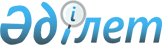 О внесении изменений в решение маслихата от 10 января 2020 года № 373 "О бюджетах сел, поселка, сельских округов Аулиекольского района на 2020-2022 годы"
					
			С истёкшим сроком
			
			
		
					Решение маслихата Аулиекольского района Костанайской области от 8 июля 2020 года № 407. Зарегистрировано Департаментом юстиции Костанайской области 9 июля 2020 года № 9314. Прекращено действие в связи с истечением срока
      В соответствии со статьями 104 и 106 Бюджетного кодекса Республики Казахстан от 4 декабря 2008 года Аулиекольский районный маслихат РЕШИЛ:
      1. Внести в решение маслихата "О бюджетах сел, поселка, сельских округов Аулиекольского района на 2020-2022 годы" от 10 января 2020 года № 373 (опубликовано 21 января 2020 года в Эталонном контрольном банке нормативных правовых актов Республики Казахстан, зарегистрировано в Реестре государственной регистрации нормативных правовых актов под № 8899) следующие изменения:
      пункт 1 указанного решения изложить в новой редакции:
      "1. Утвердить бюджет села Аулиеколь на 2020-2022 годы согласно приложениям 1, 2 и 3 соответственно, в том числе на 2020 год в следующих объемах:
      1) доходы – 252 995,0 тысяч тенге, в том числе по:
      налоговым поступлениям – 15 614,0 тысяч тенге;
      неналоговым поступлениям – 333,0 тысячи тенге;
      поступлениям от продажи основного капитала – 0,0 тысяч тенге;
      поступлениям трансфертов – 237 048,0 тысяч тенге;
      2) затраты – 342 511,5 тысяч тенге;
      3) чистое бюджетное кредитование – 0,0 тысяч тенге;
      4) сальдо по операциям с финансовыми активами – 0,0 тысяч тенге;
      5) дефицит (профицит) бюджета – - 89 516,5 тысяч тенге;
      6) финансирование дефицита (использование профицита) бюджета – 89 516,5 тысяч тенге.";
      пункт 3 указанного решения изложить в новой редакции:
      "3. Утвердить бюджет села Коктал на 2020-2022 годы согласно приложениям 4, 5 и 6 соответственно, в том числе на 2020 год в следующих объемах:
      1) доходы – 19 380,0 тысяч тенге, в том числе по:
      налоговым поступлениям – 260,0 тысяч тенге;
      неналоговым поступлениям – 0,0 тысяч тенге;
      поступлениям от продажи основного капитала – 0,0 тысяч тенге;
      поступлениям трансфертов – 19 120,0 тысяч тенге;
      2) затраты – 19 380,0 тысяч тенге;
      3) чистое бюджетное кредитование – 0,0 тысяч тенге;
      4) сальдо по операциям с финансовыми активами – 0,0 тысяч тенге;
      5) дефицит (профицит) бюджета – 0,0 тысяч тенге;
      6) финансирование дефицита (использование профицита) бюджета – 0,0 тысяч тенге.";
      пункт 5 указанного решения изложить в новой редакции:
      "5. Утвердить бюджет села Первомайское на 2020-2022 годы согласно приложениям 7, 8 и 9 соответственно, в том числе на 2020 год в следующих объемах:
      1) доходы – 17 860,0 тысяч тенге, в том числе по:
      налоговым поступлениям – 528,0 тысяч тенге;
      неналоговым поступлениям –0,0 тысяч тенге;
      поступлениям от продажи основного капитала – 0,0 тысяч тенге;
      поступлениям трансфертов – 17 332,0 тысячи тенге;
      2) затраты – 17 860,0 тысяч тенге;
      3) чистое бюджетное кредитование – 0,0 тысяч тенге;
      4) сальдо по операциям с финансовыми активами – 0,0 тысяч тенге;
      5) дефицит (профицит) бюджета – 0,0 тысяч тенге;
      6) финансирование дефицита (использование профицита) бюджета – 0,0 тысяч тенге.";
      пункт 9 указанного решения изложить в новой редакции:
      "9. Утвердить бюджет поселка Кушмурун на 2020-2022 годы согласно приложениям 13, 14 и 15 соответственно, в том числе на 2020 год в следующих объемах:
      1) доходы – 184 811,0 тысяч тенге, в том числе по:
      налоговым поступлениям – 8 495,0 тысяч тенге;
      неналоговым поступлениям – 665,0 тысяч тенге;
      поступлениям от продажи основного капитала – 0,0 тысяч тенге;
      поступлениям трансфертов – 175 651,0 тысяча тенге;
      2) затраты – 186 702,5 тысяч тенге;
      3) чистое бюджетное кредитование – 0,0 тысяч тенге;
      4) сальдо по операциям с финансовыми активами – 0,0 тысяч тенге;
      5) дефицит (профицит) бюджета – - 1 891,5 тысяч тенге;
      6) финансирование дефицита (использование профицита) бюджета – 1 891,5 тысяч тенге.";
      пункт 11 указанного решения изложить в новой редакции:
      "11. Утвердить бюджет Аманкарагайского сельского округа на 2020-2022 годы согласно приложениям 16, 17 и 18 соответственно, в том числе на 2020 год в следующих объемах:
      1) доходы – 109 446,0 тысяч тенге, в том числе по:
      налоговым поступлениям – 11 602,0 тысячи тенге;
      неналоговым поступлениям – 95,0 тысяч тенге;
      поступлениям от продажи основного капитала – 0,0 тысяч тенге;
      поступлениям трансфертов – 97 749,0 тысяч тенге;
      2) затраты – 156 023,6 тысяч тенге;
      3) чистое бюджетное кредитование – 0,0 тысяч тенге;
      4) сальдо по операциям с финансовыми активами – 0,0 тысяч тенге;
      5) дефицит (профицит) бюджета – - 46 577,6 тысяч тенге;
      6) финансирование дефицита (использование профицита) бюджета – 46 577,6 тысяч тенге.";
      пункт 13 указанного решения изложить в новой редакции:
      "13. Утвердить бюджет Диевского сельского округа на 2020-2022 годы согласно приложениям 19, 20 и 21 соответственно, в том числе на 2020 год в следующих объемах:
      1) доходы – 24 111,0 тысяч тенге, в том числе по:
      налоговым поступлениям – 2 149,0 тысяч тенге;
      неналоговым поступлениям – 53,0 тысячи тенге;
      поступлениям от продажи основного капитала – 0,0 тысяч тенге;
      поступлениям трансфертов – 21909,0 тысяч тенге;
      2) затраты – 24 507,9 тысяч тенге;
      3) чистое бюджетное кредитование – 0,0 тысяч тенге;
      4) сальдо по операциям с финансовыми активами – 0,0 тысяч тенге;
      5) дефицит (профицит) бюджета – -396,9 тысяч тенге;
      6) финансирование дефицита (использование профицита) бюджета – 396,9 тысяч тенге.";
      пункт 15 указанного решения изложить в новой редакции:
      "15. Утвердить бюджет Казанбасского сельского округа на 2020-2022 годы согласно приложениям 22, 23 и 24 соответственно, в том числе на 2020 год в следующих объемах:
      1) доходы – 31 826,0 тысяч тенге, в том числе по:
      налоговым поступлениям – 744,0 тысячи тенге;
      неналоговым поступлениям – 0,0 тысяч тенге;
      поступлениям от продажи основного капитала – 0,0 тысяч тенге;
      поступлениям трансфертов – 31082,0 тысячи тенге;
      2) затраты – 31 826,0 тысяч тенге;
      3) чистое бюджетное кредитование – 0,0 тысяч тенге;
      4) сальдо по операциям с финансовыми активами – 0,0 тысяч тенге;
      5) дефицит (профицит) бюджета – 0,0 тысяч тенге;
      6) финансирование дефицита (использование профицита) бюджета – 0,0 тысяч тенге.";
      пункт 19 указанного решения изложить в новой редакции:
      "19. Утвердить бюджет Новонежинского сельского округа на 2020-2022 годы согласно приложениям 28, 29 и 30 соответственно, в том числе на 2020 год в следующих объемах:
      1) доходы – 56 886,0 тысяч тенге, в том числе по:
      налоговым поступлениям –2 211,0 тысяч тенге;
      неналоговым поступлениям – 65,0 тысяч тенге;
      поступлениям от продажи основного капитала – 0,0 тысяч тенге;
      поступлениям трансфертов – 54 610,0 тысяч тенге;
      2) затраты – 57 754,8 тысяч тенге;
      3) чистое бюджетное кредитование – 0,0 тысяч тенге;
      4) сальдо по операциям с финансовыми активами – 0,0 тысяч тенге;
      5) дефицит (профицит) бюджета – - 868,8 тысяч тенге;
      6) финансирование дефицита (использование профицита) бюджета – 868,8 тысяч тенге.";
      пункт 23 указанного решения изложить в новой редакции:
      "Утвердить бюджет Сулукольского сельского округа на 2020-2022 годы согласно приложениям 34, 35 и 36 соответственно, в том числе на 2020 год в следующих объемах:
      1) доходы – 16 625,0 тысяч тенге, в том числе по:
      налоговым поступлениям – 265,0 тысяч тенге;
      неналоговым поступлениям –0,0 тысяч тенге;
      поступлениям от продажи основного капитала – 0,0 тысяч тенге;
      поступлениям трансфертов – 16 360,0 тысяч тенге;
      2) затраты – 16 625,0 тысяч тенге;
      3) чистое бюджетное кредитование – 0,0 тысяч тенге;
      4) сальдо по операциям с финансовыми активами – 0,0 тысяч тенге;
      5) дефицит (профицит) бюджета – 0,0 тысяч тенге;
      6) финансирование дефицита (использование профицита) бюджета – 0,0 тысяч тенге.";
      пункт 25 указанного решения изложить в новой редакции:
      "25. Утвердить бюджет Черниговского сельского округа на 2020-2022 годы согласно приложениям 37, 38 и 39 соответственно, в том числе на 2020 год в следующих объемах:
      1) доходы – 22 572,0 тысячи тенге, в том числе по:
      налоговым поступлениям – 1 720,0 тысяч тенге;
      неналоговым поступлениям – 0,0 тысяч тенге;
      поступлениям от продажи основного капитала – 0,0 тысяч тенге;
      поступлениям трансфертов – 20 852,0 тысячи тенге;
      2) затраты – 22 572,0 тысячи тенге;
      3) чистое бюджетное кредитование – 0,0 тысяч тенге;
      4) сальдо по операциям с финансовыми активами – 0,0 тысяч тенге;
      5) дефицит (профицит) бюджета – 0,0 тысяч тенге;
      6) финансирование дефицита (использование профицита) бюджета – 0,0 тысяч тенге.";
      приложения 1, 4, 7, 13, 16, 19, 22, 28, 31, 34 и 37 указанного решения изложить в новой редакции согласно приложениям 1, 2, 3, 4, 5, 6, 7, 8, 9, 10 и 11 к настоящему решению.
      2. Настоящее решение вводится в действие с 1 января 2020 года. Бюджет села Аулиеколь Аулиекольского района на 2020 год Бюджет села Коктал Аулиекольского района на 2020 год Бюджет села Первомайское Аулиекольского района на 2020 год Бюджет поселка Кушмурун Аулиекольского района на 2020 год Бюджет Аманкарагайского сельского округа Аулиекольского района на 2020 год Бюджет Диевского сельского округа Аулиекольского района на 2020 год Бюджет Казанбасского сельского округа Аулиекольского района на 2020 год Бюджет Новонежинского сельского округа Аулиекольского района на 2020 год Бюджет Новоселовского сельского округа Аулиекольского района на 2020 год Бюджет Сулукольского сельского округа Аулиекольского района на 2020 год Бюджет Черниговского сельского округа Аулиекольского района на 2020 год
					© 2012. РГП на ПХВ «Институт законодательства и правовой информации Республики Казахстан» Министерства юстиции Республики Казахстан
				
      Председатель внеочередной сессии районного маслихата 

Ю. Волков

      Секретарь районного маслихата 

Д. Койшибаев
Приложение 1
к решению маслихата
от 8 июля 2020 года
№ 407Приложение 1
к решению маслихата
от 10 января 2020 года
№ 373
Категория
Категория
Категория
Категория
Категория
Категория
Категория
Сумма, тысяч тенге
Класс
Класс
Класс
Класс
Класс
Класс
Сумма, тысяч тенге
Подкласс
Подкласс
Подкласс
Подкласс
Подкласс
Сумма, тысяч тенге
Наименование
Наименование
Сумма, тысяч тенге
1
2
3
4
4
5
5
6
I. Доходы
I. Доходы
252995,0
1
Налоговые поступления
Налоговые поступления
15614,0
01
Подоходный налог 
Подоходный налог 
5000,0
2
Индивидуальный подоходный налог 
Индивидуальный подоходный налог 
5000,0
04
Налоги на собственность
Налоги на собственность
10386,0
1
Налоги на имущество
Налоги на имущество
320,0
3
Земельный налог
Земельный налог
860,0
4
Налог на транспортные средства
Налог на транспортные средства
9206,0
05
Внутренние налоги на товары, работы и услуги
Внутренние налоги на товары, работы и услуги
228,0
4
Сборы за ведение предпринимательской и профессиональной деятельности
Сборы за ведение предпринимательской и профессиональной деятельности
228,0
2
Неналоговые поступления
Неналоговые поступления
333,0
01
Доходы от государственной собственности
Доходы от государственной собственности
333,0
5
Доходы от аренды имущества, находящегося в государственной собственности
Доходы от аренды имущества, находящегося в государственной собственности
333,0
4
Поступления трансфертов
Поступления трансфертов
237048,0
02
Трансферты из вышестоящих органов государственного управления
Трансферты из вышестоящих органов государственного управления
237048,0
3
Трансферты из районного (города областного значения) бюджета
Трансферты из районного (города областного значения) бюджета
237048,0
Функциональная группа
Функциональная группа
Функциональная группа
Функциональная группа
Функциональная группа
Функциональная группа
Функциональная группа
Сумма, тысяч тенге
Функциональная подгруппа
Функциональная подгруппа
Функциональная подгруппа
Функциональная подгруппа
Функциональная подгруппа
Функциональная подгруппа
Сумма, тысяч тенге
Администратор бюджетных программ
Администратор бюджетных программ
Администратор бюджетных программ
Администратор бюджетных программ
Администратор бюджетных программ
Сумма, тысяч тенге
Программа
Программа
Программа
Сумма, тысяч тенге
Наименование
Сумма, тысяч тенге
1
2
3
3
4
4
5
6
II. Затраты
342511,5
01
Государственные услуги общего характера
29178,0
1
Представительные, исполнительные и другие органы, выполняющие общие функции государственного управления
29178,0
124
124
Аппарат акима города районного значения, села, поселка, сельского округа
29178,0
001
001
Услуги по обеспечению деятельности акима города районного значения, села, поселка, сельского округа
29178,0
04
Образование
188071,0
1
Дошкольное воспитание и обучение
188071,0
124
124
Аппарат акима города районного значения, села, поселка, сельского округа
188071,0
004
004
Дошкольное воспитание и обучение и организация медицинского обслуживания в организациях дошкольного воспитания и обучения
188071,0
07
Жилищно-коммунальное хозяйство
26746,0
3
Благоустройство населенных пунктов
26746,0
124
124
Аппарат акима города районного значения, села, поселка, сельского округа
26746,0
008
008
Освещение улиц в населенных пунктах
9975,0
009
009
Обеспечение санитарии в населенных пунктах
1000,0
010
010
Содержание мест захоронений и погребение безродных
225,0
011
011
Благоустройство и озеленение населенных пунктов
15546,0
12
Транспорт и коммуникации
98516,5
1
Автомобильный транспорт
98516,5
124
124
Аппарат акима города районного значения, села, поселка, сельского округа
98516,5
013
013
Обеспечение функционирования автомобильных дорог в городах районного значения, селах, поселках, сельских округах
9000,0
045
045
Капитальный и средний ремонт автомобильных дорог в городах районного значения, селах, поселках, сельских округах
89516,5
III. Чистое бюджетное кредитование
0,0
IV. Сальдо по операциям с финансовыми активами
0,0
V. Дефицит (профицит) бюджета
-89516,5
VI. Финансирование дефицита (использование профицита) бюджета
89516,5Приложение 2
к решению маслихата
от 8 июля 2020 года
№ 407Приложение 4
к решению маслихата
от 10 января 2020 года
№ 373
Категория
Категория
Категория
Категория
Категория
Сумма, тысяч тенге
Класс
Класс
Класс
Класс
Сумма, тысяч тенге
Подкласс
Подкласс
Подкласс
Сумма, тысяч тенге
Наименование
Сумма, тысяч тенге
1
2
3
4
5
6
I. Доходы
19380,0
1
Налоговые поступления
260,0
04
Налоги на собственность
260,0
1
Налоги на имущество
7,0
3
Земельный налог
22,0
4
Налог на транспортные средства
231,0
4
Поступления трансфертов
19120,0
02
Трансферты из вышестоящих органов государственного управления
19120,0
3
Трансферты из районного (города областного значения) бюджета
19120,0
Функциональная группа
Функциональная группа
Функциональная группа
Функциональная группа
Функциональная группа
Сумма, тысяч тенге
Функциональная подгруппа
Функциональная подгруппа
Функциональная подгруппа
Функциональная подгруппа
Сумма, тысяч тенге
Администратор бюджетных программ
Администратор бюджетных программ
Администратор бюджетных программ
Сумма, тысяч тенге
Программа
Программа
Сумма, тысяч тенге
Наименование
Сумма, тысяч тенге
1
2
3
4
5
6
II. Затраты
19380,0
01
Государственные услуги общего характера
18810,0
1
Представительные, исполнительные и другие органы, выполняющие общие функции государственного управления
18810,0
124
Аппарат акима города районного значения, села, поселка, сельского округа
18810,0
001
Услуги по обеспечению деятельности акима города районного значения, села, поселка, сельского округа
13410,0
022
Капитальные расходы государственного органа
5400,0
07
Жилищно-коммунальное хозяйство
570,0
3
Благоустройство населенных пунктов
570,0
124
Аппарат акима города районного значения, села, поселка, сельского округа
570,0
008
Освещение улиц в населенных пунктах
120,0
009
Обеспечение санитарии в населенных пунктах
300,0
011
Благоустройство и озеленение населенных пунктов
150,0
III. Чистое бюджетное кредитование
0,0
IV. Сальдо по операциям с финансовыми активами
0,0
V. Дефицит (профицит) бюджета
0,0
VI. Финансирование дефицита (использование профицита) бюджета
0,0Приложение 3
к решению маслихата
от 8 июля 2020 года
№ 407Приложение 7
к решению маслихата
от 10 января 2020 года
№ 373
Категория
Категория
Категория
Категория
Категория
Категория
Категория
Сумма, тысяч тенге
Класс
Класс
Класс
Класс
Класс
Класс
Сумма, тысяч тенге
Подкласс
Подкласс
Подкласс
Подкласс
Подкласс
Сумма, тысяч тенге
Наименование
Наименование
Сумма, тысяч тенге
1
2
3
4
4
5
5
6
I. Доходы
I. Доходы
17860,0
1
Налоговые поступления
Налоговые поступления
528,0
04
Налоги на собственность
Налоги на собственность
528,0
1
Налоги на имущество
Налоги на имущество
4,0
3
Земельный налог
Земельный налог
21,0
4
Налог на транспортные средства
Налог на транспортные средства
503,0
4
Поступления трансфертов
Поступления трансфертов
17332,0
02
Трансферты из вышестоящих органов государственного управления
Трансферты из вышестоящих органов государственного управления
17332,0
3
Трансферты из районного (города областного значения) бюджета
Трансферты из районного (города областного значения) бюджета
17332,0
Функциональная группа
Функциональная группа
Функциональная группа
Функциональная группа
Функциональная группа
Функциональная группа
Функциональная группа
Сумма, тысяч тенге
Функциональная подгруппа
Функциональная подгруппа
Функциональная подгруппа
Функциональная подгруппа
Функциональная подгруппа
Функциональная подгруппа
Сумма, тысяч тенге
Администратор бюджетных программ
Администратор бюджетных программ
Администратор бюджетных программ
Администратор бюджетных программ
Администратор бюджетных программ
Сумма, тысяч тенге
Программа
Программа
Программа
Сумма, тысяч тенге
Наименование
Сумма, тысяч тенге
1
2
3
3
4
4
5
6
II. Затраты
17860,0
01
Государственные услуги общего характера
17006,0
1
Представительные, исполнительные и другие органы, выполняющие общие функции государственного управления
17006,0
124
124
Аппарат акима города районного значения, села, поселка, сельского округа
17006,0
001
001
Услуги по обеспечению деятельности акима города районного значения, села, поселка, сельского округа
11606,0
022
022
Капитальные расходы государственного органа
5400,0
07
Жилищно-коммунальное хозяйство
854,0
3
Благоустройство населенных пунктов
854,0
124
124
Аппарат акима города районного значения, села, поселка, сельского округа
854,0
008
008
Освещение улиц в населенных пунктах
354,0
009
009
Обеспечение санитарии в населенных пунктах
200,0
011
011
Благоустройство и озеленение населенных пунктов
300,0
III. Чистое бюджетное кредитование
0,0
IV. Сальдо по операциям с финансовыми активами
0,0
V. Дефицит (профицит) бюджета
0,0
VI. Финансирование дефицита (использование профицита) бюджета
0,0Приложение 4
к решению маслихата
от 8 июля 2020 года
№ 407Приложение 13
к решению маслихата
от 10 января 2020 года
№ 373
Категория
Категория
Категория
Категория
Категория
Сумма, тысяч тенге
Класс
Класс
Класс
Класс
Сумма, тысяч тенге
Подкласс
Подкласс
Подкласс
Сумма, тысяч тенге
Наименование
Сумма, тысяч тенге
1
2
3
4
5
6
I. Доходы
184811,0
1
Налоговые поступления
8495,0
01
Подоходный налог 
3000,0
2
Индивидуальный подоходный налог 
3000,0
04
Налоги на собственность
5495,0
1
Налоги на имущество
145,0
3
Земельный налог
490,0
4
Налог на транспортные средства
4860,0
2
Неналоговые поступления
665,0
01
Доходы от государственной собственности
665,0
5
Доходы от аренды имущества, находящегося в государственной собственности
665,00
4
Поступления трансфертов
175651,0
02
Трансферты из вышестоящих органов государственного управления
175651,0
3
Трансферты из районного (города областного значения) бюджета
175651,0
Функциональная группа
Функциональная группа
Функциональная группа
Функциональная группа
Функциональная группа
Сумма, тысяч тенге
Функциональная подгруппа
Функциональная подгруппа
Функциональная подгруппа
Функциональная подгруппа
Сумма, тысяч тенге
Администратор бюджетных программ
Администратор бюджетных программ
Администратор бюджетных программ
Сумма, тысяч тенге
Программа
Программа
Сумма, тысяч тенге
Наименование
Сумма, тысяч тенге
1
2
3
4
5
6
II. Затраты
186702,5
01
Государственные услуги общего характера
31263,0
1
Представительные, исполнительные и другие органы, выполняющие общие функции государственного управления
31263,0
124
Аппарат акима города районного значения, села, поселка, сельского округа
31263,0
001
Услуги по обеспечению деятельности акима города районного значения, села, поселка, сельского округа
31263,0
04
Образование
144416,0
1
Дошкольное воспитание и обучение
144416,0
124
Аппарат акима города районного значения, села, поселка, сельского округа
144416,0
004
Дошкольное воспитание и обучение и организация медицинского обслуживания в организациях дошкольного воспитания и обучения
144416,0
07
Жилищно-коммунальное хозяйство
7823,5
3
Благоустройство населенных пунктов
7823,5
124
Аппарат акима города районного значения, села, поселка, сельского округа
7823,5
008
Освещение улиц в населенных пунктах
3391,5
009
Обеспечение санитарии в населенных пунктах
2000,0
011
Благоустройство и озеленение населенных пунктов
2432,0
12
Транспорт и коммуникации
3200,0
1
Автомобильный транспорт
3200,0
124
Аппарат акима города районного значения, села, поселка, сельского округа
3200,0
013
Обеспечение функционирования автомобильных дорог в городах районного значения, селах, поселках, сельских округах
3200,0
III. Чистое бюджетное кредитование
0,0
IV. Сальдо по операциям с финансовыми активами
0,0
V. Дефицит (профицит) бюджета
-1891,5
VI. Финансирование дефицита (использование профицита) бюджета
1891,5Приложение 5
к решению маслихата
от 8 июля 2020 года
№ 407Приложение 16
к решению маслихата
от 10 января 2020 года
№ 373
Категория
Категория
Категория
Категория
Категория
Сумма, тысяч тенге
Класс
Класс
Класс
Класс
Сумма, тысяч тенге
Подкласс
Подкласс
Подкласс
Сумма, тысяч тенге
Наименование
Сумма, тысяч тенге
1
2
3
4
5
6
I. Доходы
109446,0
1
Налоговые поступления
11602,0
01
Подоходный налог 
3000,0
2
Индивидуальный подоходный налог 
3000,0
04
Налоги на собственность
8602,0
1
Налоги на имущество
252,0
3
Земельный налог
650,0
4
Налог на транспортные средства
7700,0
2
Неналоговые поступления
95,0
01
Доходы от государственной собственности
95,0
5
Доходы от аренды имущества, находящегося в государственной собственности
95,0
4
Поступления трансфертов
97749,0
02
Трансферты из вышестоящих органов государственного управления
97749,0
3
Трансферты из районного (города областного значения) бюджета
97749,0
Функциональная группа
Функциональная группа
Функциональная группа
Функциональная группа
Функциональная группа
Сумма, тысяч тенге
Функциональная подгруппа
Функциональная подгруппа
Функциональная подгруппа
Функциональная подгруппа
Сумма, тысяч тенге
Администратор бюджетных программ
Администратор бюджетных программ
Администратор бюджетных программ
Сумма, тысяч тенге
Программа
Программа
Сумма, тысяч тенге
Наименование
Сумма, тысяч тенге
1
2
3
4
5
6
II. Затраты
156023,6
01
Государственные услуги общего характера
36787,0
1
Представительные, исполнительные и другие органы, выполняющие общие функции государственного управления
36787,0
124
Аппарат акима города районного значения, села, поселка, сельского округа
36787,0
001
Услуги по обеспечению деятельности акима города районного значения, села, поселка, сельского округа
31387,0
022
Капитальные расходы государственного органа
5400,0
04
Образование
65344,0
1
Дошкольное воспитание и обучение
58439,0
124
Аппарат акима города районного значения, села, поселка, сельского округа
58439,0
004
Дошкольное воспитание и обучение и организация медицинского обслуживания в организациях дошкольного воспитания и обучения
58439,0
2
Начальное, основное среднее и общее среднее образование
6905,0
124
Аппарат акима города районного значения, села, поселка, сельского округа
6905,0
005
Организация бесплатного подвоза учащихся до ближайшей школы и обратно в сельской местности
6905,0
07
Жилищно-коммунальное хозяйство
10778,2
3
Благоустройство населенных пунктов
10778,2
124
Аппарат акима города районного значения, села, поселка, сельского округа
10778,2
008
Освещение улиц в населенных пунктах
5678,2
009
Обеспечение санитарии в населенных пунктах
1600,0
011
Благоустройство и озеленение населенных пунктов
3500,0
12
Транспорт и коммуникации
43114,4
1
Автомобильный транспорт
43114,4
124
Аппарат акима города районного значения, села, поселка, сельского округа
43114,4
013
Обеспечение функционирования автомобильных дорог в городах районного значения, селах, поселках, сельских округах
3200,0
045
Капитальный и средний ремонт автомобильных дорог в городах районного значения, селах, поселках, сельских округах
39914,4
III. Чистое бюджетное кредитование
0,0
IV. Сальдо по операциям с финансовыми активами
0,0
V. Дефицит (профицит) бюджета
-46577,6
VI. Финансирование дефицита (использование профицита) бюджета
46577,6Приложение 6
к решению маслихата
от 8 июля 2020 года
№ 407Приложение 19
к решению маслихата
от 10 января 2020 года
№ 373
Категория
Категория
Категория
Категория
Категория
Сумма, тысяч тенге
Класс
Класс
Класс
Класс
Сумма, тысяч тенге
Подкласс
Подкласс
Подкласс
Сумма, тысяч тенге
Наименование
Сумма, тысяч тенге
1
2
3
4
5
6
I. Доходы
24111,0
1
Налоговые поступления
2149,0
04
Налоги на собственность
2149,0
1
Налоги на имущество
30,0
3
Земельный налог
114,0
4
Налог на транспортные средства
2005,0
2
Неналоговые поступления
53,0
01
Доходы от государственной собственности
53,0
5
Доходы от аренды имущества, находящегося в государственной собственности
53,0
4
Поступления трансфертов
21909,0
02
Трансферты из вышестоящих органов государственного управления
21909,0
3
Трансферты из районного (города областного значения) бюджета
21909,0
Функциональная группа
Функциональная группа
Функциональная группа
Функциональная группа
Функциональная группа
Сумма, тысяч тенге
Функциональная подгруппа
Функциональная подгруппа
Функциональная подгруппа
Функциональная подгруппа
Сумма, тысяч тенге
Администратор бюджетных программ
Администратор бюджетных программ
Администратор бюджетных программ
Сумма, тысяч тенге
Программа
Программа
Сумма, тысяч тенге
Наименование
Сумма, тысяч тенге
1
2
3
4
5
6
II. Затраты
24507,9
01
Государственные услуги общего характера
20795,0
1
Представительные, исполнительные и другие органы, выполняющие общие функции государственного управления
20795,0
124
Аппарат акима города районного значения, села, поселка, сельского округа
20795,0
001
Услуги по обеспечению деятельности акима города районного значения, села, поселка, сельского округа
20795,0
04
Образование
1466,0
2
Начальное, основное среднее и общее среднее образование
1466,0
124
Аппарат акима города районного значения, села, поселка, сельского округа
1466,0
005
Организация бесплатного подвоза учащихся до ближайшей школы и обратно в сельской местности
1466,0
07
Жилищно-коммунальное хозяйство
1796,9
3
Благоустройство населенных пунктов
1796,9
124
Аппарат акима города районного значения, села, поселка, сельского округа
1796,9
009
Обеспечение санитарии в населенных пунктах
700,0
011
Благоустройство и озеленение населенных пунктов
1096,9
12
Транспорт и коммуникации
450,0
1
Автомобильный транспорт
450,0
124
Аппарат акима города районного значения, села, поселка, сельского округа
450,0
013
Обеспечение функционирования автомобильных дорог в городах районного значения, селах, поселках, сельских округах
450,0
III. Чистое бюджетное кредитование
0,0
IV. Сальдо по операциям с финансовыми активами
0,0
V. Дефицит (профицит) бюджета
-396,9
VI. Финансирование дефицита (использование профицита) бюджета
-396,9Приложение 7
к решению маслихата
от 8 июля 2020 года
№ 407Приложение 22
к решению маслихата
от 10 января 2020 года
№ 373
Категория
Категория
Категория
Категория
Категория
Сумма, тысяч тенге
Класс
Класс
Класс
Класс
Сумма, тысяч тенге
Подкласс
Подкласс
Подкласс
Сумма, тысяч тенге
Наименование
Сумма, тысяч тенге
1
2
3
4
5
6
I. Доходы
31826,0
1
Налоговые поступления
744,0
04
Налоги на собственность
744,0
1
Налоги на имущество
8,0
3
Земельный налог
89,0
4
Налог на транспортные средства
647,0
4
Поступления трансфертов
31082,0
02
Трансферты из вышестоящих органов государственного управления
31082,0
3
Трансферты из районного (города областного значения) бюджета
31082,0
Функциональная группа
Функциональная группа
Функциональная группа
Функциональная группа
Функциональная группа
Сумма, тысяч тенге
Функциональная подгруппа
Функциональная подгруппа
Функциональная подгруппа
Функциональная подгруппа
Сумма, тысяч тенге
Администратор бюджетных программ
Администратор бюджетных программ
Администратор бюджетных программ
Сумма, тысяч тенге
Программа
Программа
Сумма, тысяч тенге
Наименование
Сумма, тысяч тенге
1
2
3
4
5
6
II. Затраты
31826,0
01
Государственные услуги общего характера
27196,0
1
Представительные, исполнительные и другие органы, выполняющие общие функции государственного управления
27196,0
124
Аппарат акима города районного значения, села, поселка, сельского округа
27196,0
001
Услуги по обеспечению деятельности акима города районного значения, села, поселка, сельского округа
21796,0
022
Капитальные расходы государственного органа
5400,0
04
Образование
3530,0
2
Начальное, основное среднее и общее среднее образование
3530,0
124
Аппарат акима города районного значения, села, поселка, сельского округа
3530,0
005
Организация бесплатного подвоза учащихся до ближайшей школы и обратно в сельской местности
3530,0
07
Жилищно-коммунальное хозяйство
900,0
3
Благоустройство населенных пунктов
900,0
124
Аппарат акима города районного значения, села, поселка, сельского округа
900,0
009
Обеспечение санитарии в населенных пунктах
300,0
011
Благоустройство и озеленение населенных пунктов
600,0
12
Транспорт и коммуникации
200,0
1
Автомобильный транспорт
200,0
124
Аппарат акима города районного значения, села, поселка, сельского округа
200,0
013
Обеспечение функционирования автомобильных дорог в городах районного значения, селах, поселках, сельских округах
200,0
III. Чистое бюджетное кредитование
0,0
IV. Сальдо по операциям с финансовыми активами
0,0
V. Дефицит (профицит) бюджета
0,0
VI. Финансирование дефицита (использование профицита) бюджета
0,0Приложение 8
к решению маслихата
от 8 июля 2020 года
№ 407Приложение 28
к решению маслихата
от 10 января 2020 года
№ 373
Категория
Категория
Категория
Категория
Категория
Сумма, тысяч тенге
Класс
Класс
Класс
Класс
Сумма, тысяч тенге
Подкласс
Подкласс
Подкласс
Сумма, тысяч тенге
Наименование
Сумма, тысяч тенге
1
2
3
4
5
6
I. Доходы
56886,0
1
Налоговые поступления
2211,0
04
Налоги на собственность
2211,0
1
Налоги на имущество
55,0
3
Земельный налог
545,0
4
Налог на транспортные средства
1611,0
2
Неналоговые поступления
65,0
01
Доходы от государственной собственности
65,0
5
Доходы от аренды имущества, находящегося в государственной собственности
65,0
4
Поступления трансфертов
54610,0
02
Трансферты из вышестоящих органов государственного управления
54610,0
3
Трансферты из районного (города областного значения) бюджета
54610,0
Функциональная группа
Функциональная группа
Функциональная группа
Функциональная группа
Функциональная группа
Сумма, тысяч тенге
Функциональная подгруппа
Функциональная подгруппа
Функциональная подгруппа
Функциональная подгруппа
Сумма, тысяч тенге
Администратор бюджетных программ
Администратор бюджетных программ
Администратор бюджетных программ
Сумма, тысяч тенге
Программа
Программа
Сумма, тысяч тенге
Наименование
Сумма, тысяч тенге
1
2
3
4
5
6
II. Затраты
57754,8
01
Государственные услуги общего характера
25530,0
1
Представительные, исполнительные и другие органы, выполняющие общие функции государственного управления
25530,0
124
Аппарат акима города районного значения, села, поселка, сельского округа
25530,0
001
Услуги по обеспечению деятельности акима города районного значения, села, поселка, сельского округа
20130,0
022
Катальные расходы государственного органа
5400,0
04
Образование
27718,0
1
Дошкольное воспитание и обучение
27718,0
124
Аппарат акима города районного значения, села, поселка, сельского округа
27718,0
004
Дошкольное воспитание и обучение и организация
медицинского обслуживания в организациях дошкольного воспитания и обучения
27718,0
07
Жилищно-коммунальное хозяйство
4506,8
3
Благоустройство населенных пунктов
4506,8
124
Аппарат акима города районного значения, села, поселка, сельского округа
4506,8
008
Освещение улиц в населенных пунктах
3006,8
009
Обеспечение санитарии в населенных пунктах
750,0
011
Благоустройство и озеленение населенных пунктов
750,0
III. Чистое бюджетное кредитование
0,0
IV. Сальдо по операциям с финансовыми активами
0,0
V. Дефицит (профицит) бюджета
-868,8
VI. Финансирование дефицита (использование профицита) бюджета
868,8Приложение 9
к решению маслихата
от 8 июля 2020 года
№ 407Приложение 31
к решению маслихата
от 10 января 2020 года
№ 373
Категория
Категория
Категория
Категория
Категория
Сумма, тысяч тенге
Класс
Класс
Класс
Класс
Сумма, тысяч тенге
Подкласс
Подкласс
Подкласс
Сумма, тысяч тенге
Наименование
Сумма, тысяч тенге
1
2
3
4
5
6
I. Доходы
16720,0
1
Налоговые поступления
373,0
04
Налоги на собственность
373,0
1
Налоги на имущество
7,0
3
Земельный налог
35,0
4
Налог на транспортные средства
331,0
4
Поступления трансфертов
16347,0
02
Трансферты из вышестоящих органов государственного управления
16347,0
3
Трансферты из районного (города областного значения) бюджета
16347,0
Функциональная группа
Функциональная группа
Функциональная группа
Функциональная группа
Функциональная группа
Сумма, тысяч тенге
Функциональная подгруппа
Функциональная подгруппа
Функциональная подгруппа
Функциональная подгруппа
Сумма, тысяч тенге
Администратор бюджетных программ
Администратор бюджетных программ
Администратор бюджетных программ
Сумма, тысяч тенге
Программа 
Программа 
Сумма, тысяч тенге
Наименование
Сумма, тысяч тенге
1
2
3
4
5
6
II. Затраты
16720,0
01
Государственные услуги общего характера
15190,0
1
Представительные, исполнительные и другие органы, выполняющие общие функции государственного управления
15190,0
124
Аппарат акима города районного значения, села, поселка, сельского округа
15190,0
001
Услуги по обеспечению деятельности акима города районного значения, села, поселка, сельского округа
15190,0
04
Образование
860,0
2
Начальное, основное среднее и общее среднее образование
860,0
124
Аппарат акима города районного значения, села, поселка, сельского округа
860,0
005
Организация бесплатного подвоза учащихся до ближайшей школы и обратно в сельской местности
860,0
07
Жилищно-коммунальное хозяйство
670,0
3
Благоустройство населенных пунктов
670,0
124
Аппарат акима города районного значения, села, поселка, сельского округа
670,0
009
Обеспечение санитарии в населенных пунктах
370,0
011
Благоустройство и озеленение населенных пунктов
300,0
III. Чистое бюджетное кредитование
0,0
IV. Сальдо по операциям с финансовыми активами
0,0
V. Дефицит (профицит) бюджета
0,0
VI. Финансирование дефицита (использование профицита) бюджета
0,0Приложение 10
к решению маслихата
от 8 июля 2020 года
№ 407Приложение 34
к решению маслихата
от 10 января 2020 года
№ 373
Категория
Категория
Категория
Категория
Категория
Сумма, тысяч тенге
Класс
Класс
Класс
Класс
Сумма, тысяч тенге
Подкласс
Подкласс
Подкласс
Сумма, тысяч тенге
Наименование
Сумма, тысяч тенге
1
2
3
4
5
6
I. Доходы
16625,0
1
Налоговые поступления
265,0
04
Налоги на собственность
265,0
1
Налоги на имущество
7,0
3
Земельный налог
136,0
4
Налог на транспортные средства
122,0
4
Поступления трансфертов
16360,0
02
Трансферты из вышестоящих органов государственного управления
16360,0
3
Трансферты из районного (города областного значения) бюджета
16360,0
Функциональная группа
Функциональная группа
Функциональная группа
Функциональная группа
Функциональная группа
Сумма, тысяч тенге
Функциональная подгруппа
Функциональная подгруппа
Функциональная подгруппа
Функциональная подгруппа
Сумма, тысяч тенге
Администратор бюджетных программ
Администратор бюджетных программ
Администратор бюджетных программ
Сумма, тысяч тенге
Программа
Программа
Сумма, тысяч тенге
Наименование
Сумма, тысяч тенге
1
2
3
4
5
6
II. Затраты
16625,0
01
Государственные услуги общего характера
13982,0
1
Представительные, исполнительные и другие органы, выполняющие общие функции государственного управления
13982,0
124
Аппарат акима города районного значения, села, поселка, сельского округа
13982,0
001
Услуги по обеспечению деятельности акима города районного значения, села, поселка, сельского округа
13982,0
04
Образование
1908,0
2
Начальное, основное среднее и общее среднее образование
1908,0
124
Аппарат акима города районного значения, села, поселка, сельского округа
1908,0
005
Организация бесплатного подвоза учащихся до ближайшей школы и обратно в сельской местности
1908,0
07
Жилищно-коммунальное хозяйство
585,0
3
Благоустройство населенных пунктов
585,0
124
Аппарат акима города районного значения, села, поселка, сельского округа
585,0
008
Освещение улиц в населенных пунктах
85,0
009
Обеспечение санитарии в населенных пунктах
250,0
011
Благоустройство и озеленение населенных пунктов
250,0
12
Транспорт и коммуникации
150,0
1
Автомобильный транспорт
150,0
124
Аппарат акима города районного значения, села, поселка, сельского округа
150,0
013
Обеспечение функционирования автомобильных дорог в городах районного значения, селах, поселках, сельских округах
150,0
III. Чистое бюджетное кредитование
0,0
IV. Сальдо по операциям с финансовыми активами
0,0
V. Дефицит (профицит) бюджета
0,0
VI. Финансирование дефицита (использование профицита) бюджета
0,0Приложение 11
к решению маслихата
от 8 июля 2020 года
№ 407Приложение 37
к решению маслихата
от 10 января 2020 года
№ 373
Категория
Категория
Категория
Категория
Категория
Сумма, тысяч тенге
Класс
Класс
Класс
Класс
Сумма, тысяч тенге
Подкласс
Подкласс
Подкласс
Сумма, тысяч тенге
Наименование
Сумма, тысяч тенге
1
2
3
4
5
6
I. Доходы
22572,0
1
Налоговые поступления
1720,0
04
Налоги на собственность
1720,0
1
Налоги на имущество
10,0
3
Земельный налог
350,0
4
Налог на транспортные средства
1360,0
4
Поступления трансфертов
20852,0
02
Трансферты из вышестоящих органов государственного управления
20852,0
3
Трансферты из районного (города областного значения) бюджета
20852,0
Функциональная группа
Функциональная группа
Функциональная группа
Функциональная группа
Функциональная группа
Сумма, тысяч тенге
Функциональная подгруппа
Функциональная подгруппа
Функциональная подгруппа
Функциональная подгруппа
Сумма, тысяч тенге
Администратор бюджетных программ
Администратор бюджетных программ
Администратор бюджетных программ
Сумма, тысяч тенге
Программа
Программа
Сумма, тысяч тенге
Наименование
Сумма, тысяч тенге
1
2
3
4
5
6
II. Затраты
22572,0
01
Государственные услуги общего характера
20189,0
1
Представительные, исполнительные и другие органы, выполняющие общие функции государственного управления
20189,0
124
Аппарат акима города районного значения, села, поселка, сельского округа
20189,0
001
Услуги по обеспечению деятельности акима города районного значения, села, поселка, сельского округа
14789,0
022
Капитальные расходы государственного органа
5400,0
04
Образование
1683,0
2
Начальное, основное среднее и общее среднее образование
1683,0
124
Аппарат акима города районного значения, села, поселка, сельского округа
1683,0
005
Организация бесплатного подвоза учащихся до ближайшей школы и обратно в сельской местности
1683,0
07
Жилищно-коммунальное хозяйство
600,0
3
Благоустройство населенных пунктов
600,0
124
Аппарат акима города районного значения, села, поселка, сельского округа
600,0
009
Обеспечение санитарии в населенных пунктах
300,0
011
Благоустройство и озеленение населенных пунктов
300,0
12
Транспорт и коммуникации
100,0
1
Автомобильный транспорт
100,0
124
Аппарат акима города районного значения, села, поселка, сельского округа
100,0
013
Обеспечение функционирования автомобильных дорог в городах районного значения, селах, поселках, сельских округах
100,0
III. Чистое бюджетное кредитование
0,0
IV. Сальдо по операциям с финансовыми активами
0,0
V. Дефицит (профицит) бюджета
0,0
VI. Финансирование дефицита (использование профицита) бюджета
0,0